27 maja 2020   klasa 5bTemat: Pole równoległobokuCele lekcji:Uczeń zna: - terminologię dotyczącą równoległoboku – podstawa, wysokość - sposób obliczania pola równoległoboku Uczeń umie: - obliczać pole równoległoboku, wykorzystując wzór - narysować równoległobok o podanej wysokości i polu - napisać wzór na pole równoległoboku, wykorzystując oznaczenia z rysunku Notatka z lekcji: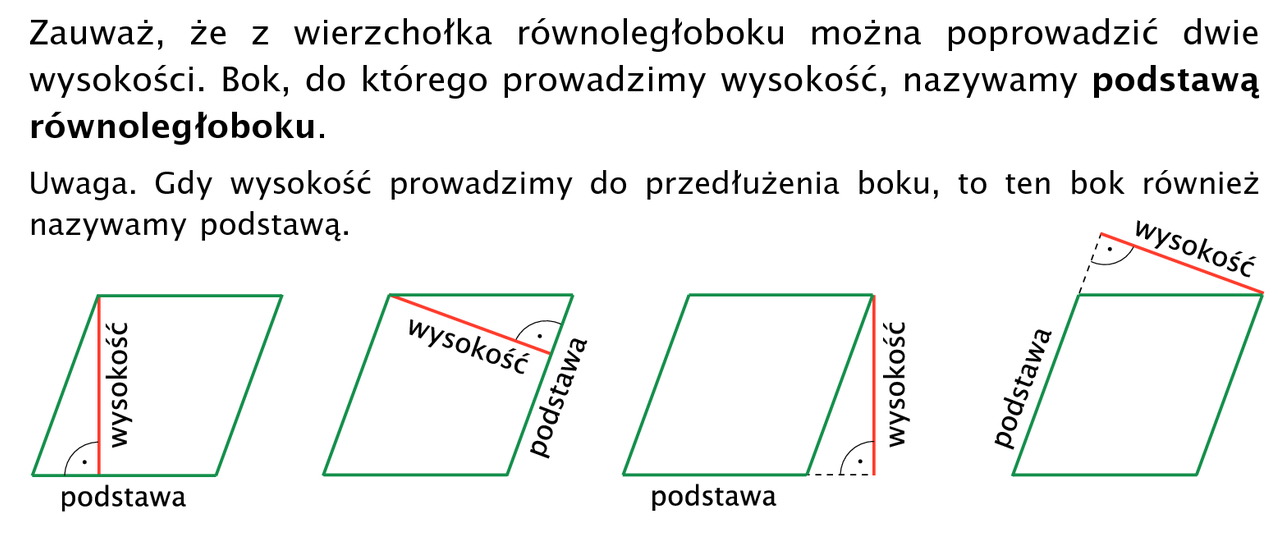 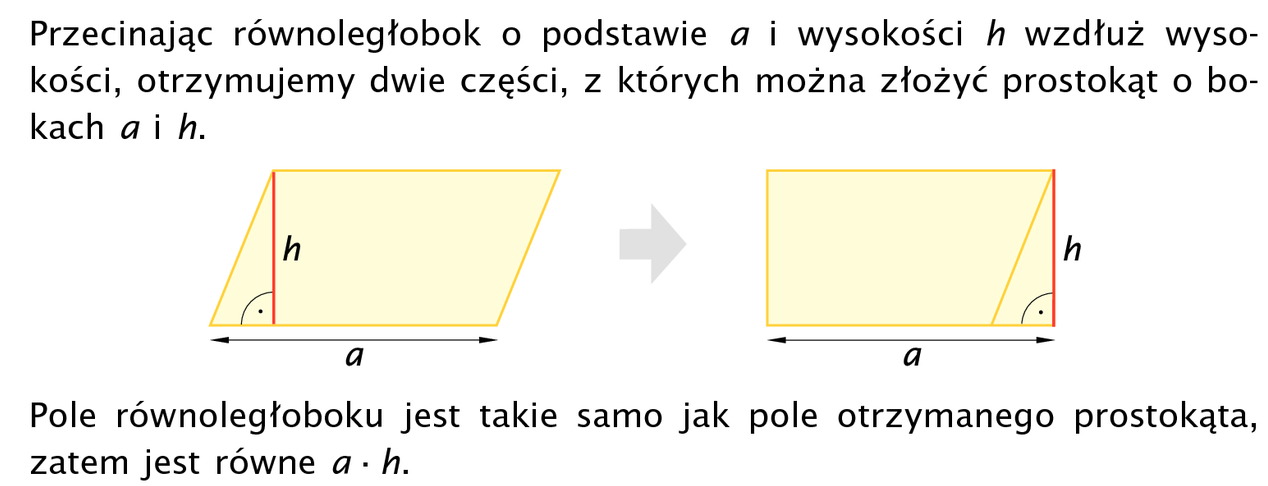 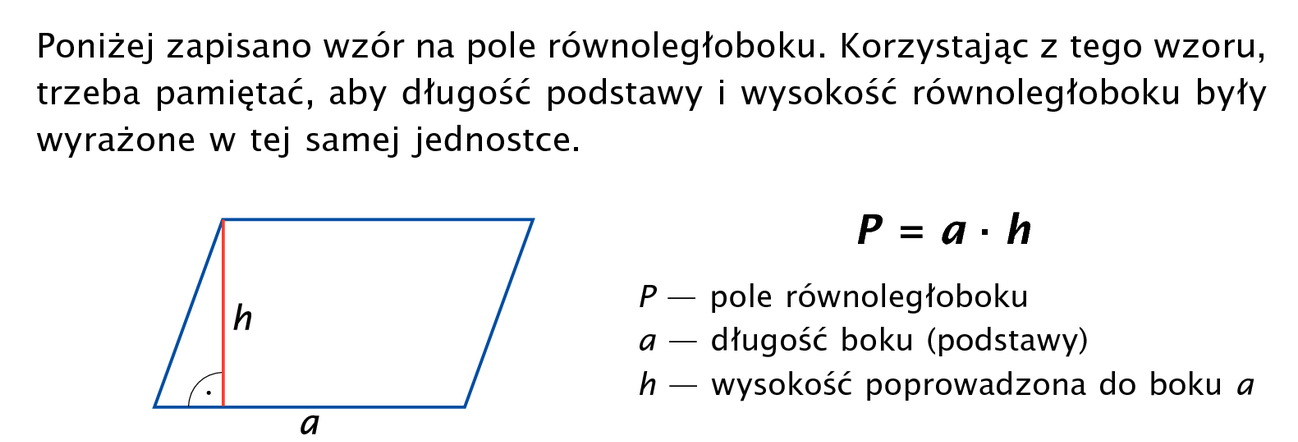 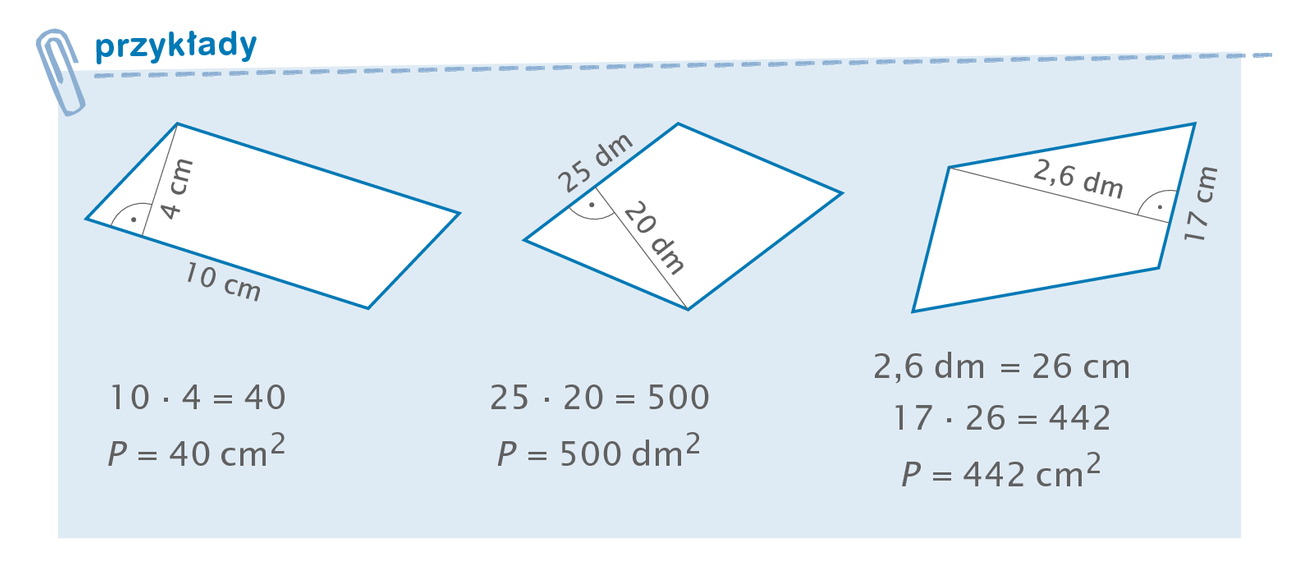 Proszę samodzielnie wykonać zad.1 str. 189 z podręcznika i z ćwiczeń 1,2 str. 104